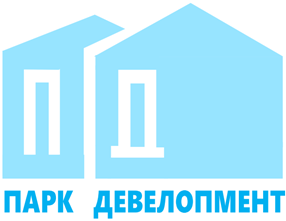 Общество с ограниченной ответственностью«Парк Девелопмент»Адрес места нахождения: 354340, Краснодарский край, г.о. город-курорт Сочи,            г. Сочи, пр-кт Континентальный д. 6, офис 6                  ОГРН 1212300001341, ИНН 2367017468/КПП 236701001Участникам закупкиУВЕДОМЛЕНИЕ ОБ ИЗМЕНЕНИИДАТЫ И ВРЕМЕНИ ПРОВЕДЕНИЯ РЕДУКЦИОНАЛОТ 221-22 ОРЭФ «Поставка технологического оборудования общественного питания для Апартаментов Блок А, Ресторана, Конференц-Центра, Гостиницы»Дата начала редукциона: 09.12.2022 11:00:00